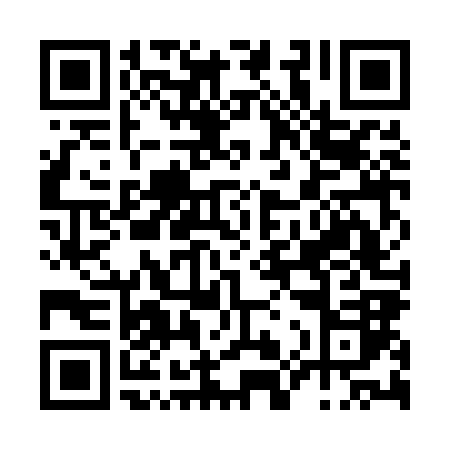 Ramadan times for Senhora da Rocha, PortugalMon 11 Mar 2024 - Wed 10 Apr 2024High Latitude Method: Angle Based RulePrayer Calculation Method: Muslim World LeagueAsar Calculation Method: HanafiPrayer times provided by https://www.salahtimes.comDateDayFajrSuhurSunriseDhuhrAsrIftarMaghribIsha11Mon5:195:196:5112:434:506:366:368:0312Tue5:185:186:5012:434:516:376:378:0413Wed5:165:166:4812:434:526:386:388:0514Thu5:145:146:4612:434:526:396:398:0615Fri5:125:126:4512:424:536:416:418:0816Sat5:105:106:4312:424:546:426:428:0917Sun5:095:096:4112:424:556:436:438:1018Mon5:075:076:4012:414:566:446:448:1119Tue5:055:056:3812:414:576:456:458:1320Wed5:035:036:3612:414:586:466:468:1421Thu5:015:016:3512:414:586:476:478:1522Fri5:005:006:3312:404:596:486:488:1623Sat4:584:586:3112:405:006:496:498:1724Sun4:564:566:2912:405:016:516:518:1925Mon4:544:546:2812:395:026:526:528:2026Tue4:524:526:2612:395:026:536:538:2127Wed4:504:506:2412:395:036:546:548:2328Thu4:484:486:2312:385:046:556:558:2429Fri4:464:466:2112:385:056:566:568:2530Sat4:444:446:1912:385:066:576:578:2631Sun5:425:427:181:386:067:587:589:281Mon5:415:417:161:376:077:597:599:292Tue5:395:397:141:376:088:008:009:303Wed5:375:377:131:376:088:018:019:324Thu5:355:357:111:366:098:038:039:335Fri5:335:337:091:366:108:048:049:346Sat5:315:317:081:366:118:058:059:367Sun5:295:297:061:366:118:068:069:378Mon5:275:277:041:356:128:078:079:389Tue5:255:257:031:356:138:088:089:4010Wed5:235:237:011:356:138:098:099:41